ASSUMPTION OF THE VIRGIN MARY UKRAINIAN ORTHODOX CHURCHECUMENICAL PATRIARCHATE OF CONSTANTINOPLE AND NEW ROME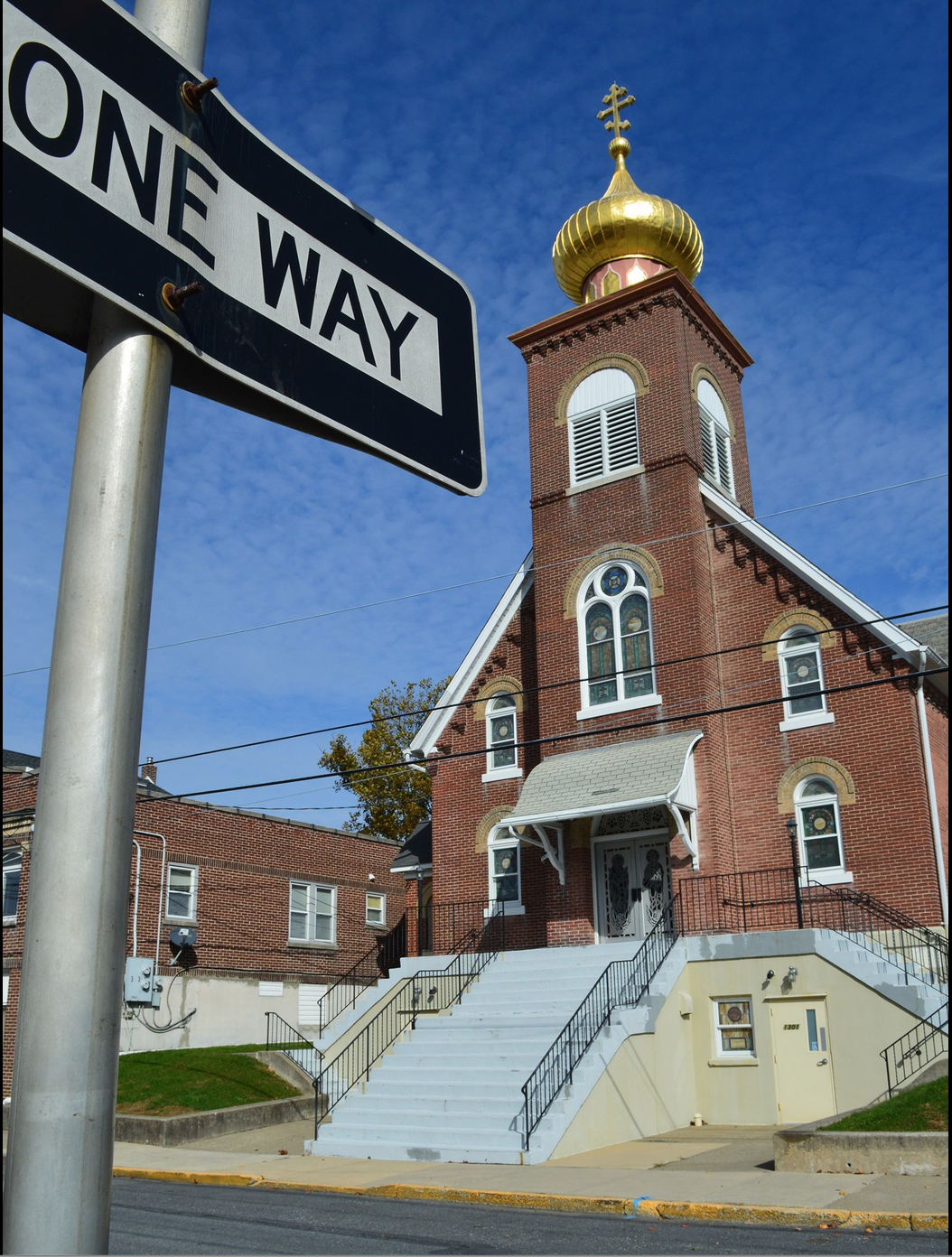 1301 Newport Avenue, Northampton, Pennsylvania 18067Rev. Fr. Oleg Kravchenko, RectorProtodeacon Mikhail Sawarynski, AttachedWebsites:	holyassumption.org and ukrainianorthodoxchurchusa.orgFacebook:	Assumption of the Virgin Mary Ukrainian Orthodox ChurchYouTube:	AVM UOC ChurchContacts:	Fr. Oleg Kravchenko - (484) 834-7261; olegkravchenko2212@gmail.comProtodeacon Mikhail – (H) (610) 262-3876); pravoslavni@rcn.comOffice – (610) 262-2882; avmuoc@gmail.comWebmaster, John Hnatow – john.hnatow@gmail.comClick HERE for Prayer in Time of Corona VirusTune in to our news, announcements, and online Facebook Livestream Liturgies HERE!LET’S PRAY FOR THE PEACE IN UKRAINE!Sun. 15 May. 	FOURTH SUNDAY of PASCHA. PARALYZED MAN. TONE 3. Righteous TABITHA (1st C.) ATHANSIUS the Great, Archbishop of Alexandria (373) Martyrs HESPERUS, ZOE, CYRIACUS & THEODULUS. BORIS (Michael), Prince of Bulgaria (907) Translation of the Relics of Passion-Bearers BORIS & HLIB OF Kyivan Rus.                                                                                    Acts of the Apostles 9:32-42	John 5: 1-15 Memorial Litiya in Memory of Fr. Bazyl and Fr. Andrew Dworakivsky UOL meeting after the LiturgyChrist is Risen! Truly He is Risen!	Christos Anesti! Alethos Anesti!                                                                                               El Messiah Kahm!  Hakken Kahm!	     Христос Воскрес! Воістину Воскрес!Bulletin is sponsored by Darryl Meashock in memory of his grandfather +Michael Meashock. Memory Eternal. Liturgical Meneion & Scripture Readings (no kneeling until Pentecost sunday)Mon. 16 May	St. Theodosius, founder of cenobitic monasticism in Kyiv (1074).Acts 10:1-16	Jn. 6:56-696:30 PM	Moleben for  Ukraine (in Ukr.-Catholic church, Bethlehem). Tue. 17 May	Virgin-martyr Pelagia of Tarsus in Asia Minor (287). Acts 10:21-33	Jn. 7:1-13Wed. 18 May	Mid-Pentecost. Great-martyr Irene of Thessalonica (1st - 2nd c.).Acts 14:6-18	Jn. 7:14-30Thu. 19 May	Ven. Job, abbot and wonderworker of Pochaiv (1651).Acts 10:34-43	Jn. 8:12-20Fri. 20 May	Apparition of the Sign of the Precious Cross over Jerusalem in 351 A.D. Acts 10:44–11:10	Jn. 8:21-30Sat. 21 May	Holy Apostle and Evangelist John the Theologian (98-117). Acts 12:1-11	Jn. 8:31-425:00 PM	GREAT VESPERS. Sun. 22 May	9:00 AM	DIVINE LITURGY  For the pastoral visitation at home or hospital please contact Fr. Oleg.PROPERS FOR THE LITURGY OF ST. JOHN CHYRSOSTOMAfter “Blessed is the Kingdom…” Priest:  Christ is Risen from the dead trampling down death by death… (2 ½ times) Choir completes: and upon those in the tombs bestowing life. Tropar of the Resurrection, Tone 3. Let the Heavens rejoice. Let the earth be glad. For the Lord has shown strength with His Arm. He has trampled down death by death. He has become the First-born of the Dead. He has delivered us from the depths of Hell and has granted the world great mercy.     Kondak, Tone 3. Lord, as You once raised the paralytic, now through Your divine mercy raise my soul, paralyzed by sins and thoughtless actions. So that being saved, I may chant to You: “Glory to Your Might, Merciful Christ.”Glory, now and ever... Kondak of Holy Pascha, Tone 8. You descended into the tomb, Immortal One and destroyed the Power of Death. In victory You arose, Christ God, proclaiming: “Rejoice!” to the Myrrh-bearing women. You granted peace to Your Apostles and bestowed resurrection on the fallen.Prokimen of the Resurrection, Tone 1. Let Your mercy, Lord, be upon us as we have set our hope in You.                  Verse: Rejoice in the Lord, you Righteous. Praise befits the upright. Reading of the Acts of the Apostles: Acts 9:32-42Alleluia Verses, Tone 5. Lord, I will chant of Your mercies forever; with my mouth I will proclaim Your Truth from generation to generation.Verse: For You have said, “My mercy is established to the ages in heaven. You have confirmed Your faithfulness.”   Gospel: John 5: 1-15     “In Place of “It is Right in Truth…”. The angel cried to the Lady Full of Grace: Rejoice, Pure Virgin. Again I say: Rejoice. Your Son is risen from His three days in the tomb. With Himself He has raised up all the dead. Rejoice, all peoples.Irmos: Shine, Shine, O New Jerusalem, for the Glory of the Lord has shone on you. Exult now and be glad, O Zion, and rejoice, Pure Birth-Giver of God, in the Resurrection of Your Son.Communion Hymn: Receive the Body of Christ, taste the Fountain of Immortality. Praise the Lord from the heavens, praise Him in the highest.  Alleluia“In Place of “We have seen the True Light…”  Christ is risen… (1X)“At the end of Liturgy in place of “Glory to the Father and to the Son and to the Holy Spirit…” Christ is risen from the dead, trampling down death by death and to those in the tombs bestowing Life. (3X). And unto us He has given eternal Life. Let us worship His Resurrection on the third day. - Melanie Unger is seeking patrons for this year's UOL Convention yearbook. This is the first time that an in-person convention is being held since the beginning of the Covid pandemic. This convention is being hosted by our parish in Carnegie, PA. The cost is $10.00 per name. Please help to support the UOL, "Dedicated to our Church, Devoted to our Youth." UOL is the organization for the laity of our Church. Thank you.- Welcome to Chrysostom Academy's Grand Opening and Ribbon Cutting on Wed. May 18th at 5pm (395 Bridle Path Rd, Bethlehem, PA 18017).  It is being run by the Greater Lehigh Valley Chamber of Commerce, and your attendance is greatly appreciated. Please come out to show your support, see the school, and celebrate the Grand Opening of Chrysostom Academy! - Memorial Day: the Northampton VFW Post 4714 will be conducting a Graveside Memorial Service May 30, 9:30 AM on our cemetery. 11:00 AM – Joint Service at the Memorial Plaza.Sisterhood Meeting following coffee hour Sunday, June 5. Members please try to attend. - Stone Drink Coasters $16.00 SET OF TWO (www.etsy.com/shop/kelliespetproject) or order in the CHURCH HALL, Sundays. Thank you Kellie Pypiuk for the project.- VARENYKY SCHEDULE: May 19, May 26.  Please order early.  Last session is May 26 before summer break.  Call Helen at 610-261-4575.- SUNDAY SCHOOL SCHEDULE: Mrs. Mary Ost (Preschool/ Elementary) Sundays 8:55-9:20 AM. Mrs. Karen Osmun (Secondary) Sundays at 8:45-9:15 AM. - FOR THE FOOD BANK: baby foods; cans of potatoes, tuna fish, canned meats, pasta, spaghetti sauce, mac & cheese. ANNIVERSARIES:     17 May…Anthony & Patricia Mauser   21 May…Jerome & Anne Marie KrobothBIRTHDAYS:  19 May…Judy Ketterer, Lily Vitushinsky MANY YEARS! MNOHAYA LITA!NECROLOGY:  All Ukrainian civilians and soldiers killed in the Russian invasion.                                                                                                                                                                                                                                                                                                                                            16 May…Anthony Pontician ’38, Priest Andrew Dworakivsky ’76, Priest Bazyl Zawierucha ’18 17 May…Semen Lubianecki ’39, Margaret  Lelo ’51, Andrew Micio ‘6718 May…Mary Ohotski ’70  19 May…Tekla Zapryliuk ’48    21 May…Wasyl Prus ’30, John Lelo ’46, Fenka Sawarynski ’90, Metropolitan Constantine (Buggan) ‘12     VICHNAYA PAMYAT! MEMORY ETERNAL!PRAYER FOR THE HEALTH & SALVATION OF THE AFFLICTED: Ukrainian soldiers and civilians wounded during the Russian aggression, Metropolitan Antony, William Leszczuk, child Charlie, Helen Crayosky, Linda Vitushinsky, Angela Knoblach, James Osmun, priest Vasyl Dovgan, Rosemarie Pypiuk, Kirk Swauger, Stephanie Donnelly, Nicholas Alexander, Danny Berro, Paulette Mecherly, child Alexandria, Elizabeth Pastushenko, Philippe Chasseuil, Joan Molnar, Brandon and Stacy Snyder, Aaliyah Osmun, Ihor Broda, William Savitz, Vladimir Krasnopera, Brendan Phillips, Jessie Hnatow, Jessica Meashock, Adam Hewko, Andrew Thaxton, Susan Ferretti, Judy Albright, Rob Hewko, Daniel Kochenash, Christopher Mack, Norman Betrous, Tom Petro Jr., Linda Schantz, Michael Lado.             